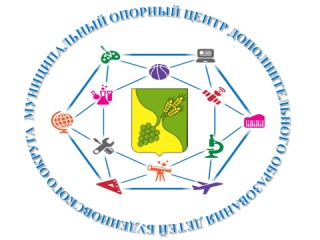 Качественное дополнительное обучение доступно всем!Медиа-план мероприятий  информационного сопровождения внедрения целевой модели персонифицированного дополнительного образования   в    Буденновском   округе (август 2022 года – июнь 2023 года)Приложение 1 Форма отчета о проведении информационно-разъяснительной  кампании №МероприятияЦелевая аудиторияСрокиОтветственные исполнители 1Информирование  о внедрении системы персонифицированного финансирования дополнительного образования на территории  БМО. Информирование родителей зачисленных обучающихся о назначении  сертификатаРодительская и педагогическая общественность1 раз в  год/августсентябрь (дополнительно по необходимости)МОЦОО2Информирование о способах оформления сертификата, об организациях, в которых можно оформить и активировать сертификат, количестве доступных образовательных услугРодительская общественностьПо необходимостиМОЦ3Размещение информации об организациях различной ведомственной принадлежности, реализующих программы дополнительного образованияРодительская общественностьАвгуст-сентябрь 2022,Май- июнь 2023 г.МОЦ4Размещение информации о дополнительных образовательных программах для детей, реализуемых в 2022 – 2023  уч. годуРодительская общественностьАвгуст-сентябрь 2022,Май- июнь 2023 гМОЦ5Распространение информационной продукции (буклеты, листовки, памятки, видеороликов) с разъяснениями по внедрению персонифицированного финансирования системы дополнительного образованияРодительская и педагогическая общественностьВ течение учебного года МОЦОО6Информирование родителей о возможностях УДО (образовательные программы, кадры, МТБ, результативность работы)Родительская общественность2 раза в год  сентябрь, майМОЦОО7 Организация   декадника  для родителей «Дополнительное образование детей  Буденновского муниципального округа  Родительская и педагогическая общественностьСентябрь 2022 г11-18 мая 2023 гМОЦОО8Проведение  муниципального конкурса   среди воспитанников   лагерей с дневным пребыванием «Хочу. Могу. Умею.»Родительская и педагогическая общественностьСентябрь 2023 г.МОЦ9Проведение  муниципального конкурса «Открытие -2023. История личного  успеха»Родительская и педагогическая общественностьИюнь 2023 годаМОЦ10Проведение исследования  мнения родителей о качестве выстраиваемых  отношений между всеми участниками образовательного процесса. Родительская и педагогическая общественностьАпрель 2023 годаМОЦОО11Проведение информационно-разъяснительной  кампании  по  внедрению системы ПФДОД:Родительская и педагогическая общественностьС 18.04  по 13 мая 2023 годаМОЦ11.1декадник для родителей «Дополнительное образование детей  Буденновского муниципального округаРодительская   общественность11-18 мая 2023 гОО11.2Презентация ДООП  для родителей, реализуемых в школеРодительская   общественностьВ течение всего периодаОО11.3Проведение    опроса  родительской общественности для оценки  деятельности в системе «Навигатор». С 18 по 28 .04ОО11.4Подготовка информации  по итогам  опросника В срок до 12.05ОО11.5Распространение информационных материалов , буклетов, газеты «Навигоша»В течение всего периодаМОЦОО11.6Подготовка отчетов  о проведении разъяснительной работы (приложение 1)В срок до 11.05ООНаименование  ООКоличество мероприятий Количество родителей –участников мероприятийСсылки на  размещение  материала Ответственный исполнитель , номер телефон